Resultados generalesMatemáticas de 10.º grado les permite a los alumnos demostrar sus logros en 40 competencias relacionadas con 8 Elementos Esenciales. El alumno ha demostrado dominio en 17 de esas 40 competencias durante la primavera de 2024. En general, el dominio de Matemáticas del alumno se encuentra en la segunda de las cuatro categorías de rendimiento: cercano al objetivo. Las competencias específicas que el alumno ha logrado dominar y las que no ha logrado se pueden encontrar en el Perfil de aprendizaje del alumno.en desarrollo	cercano al objetivodentro del objetivo	avanzadoÁreaLos gráficos de barras resumen el porcentaje de competencias que se han dominado por área. Las áreas consisten en grupos de Elementos Esenciales, o estándares de contenido, relacionados entre sí. No todos los alumnos se evalúan para todas las competencias debido a la disponibilidad de contenido en los diferentes niveles para cada estándar. Encontrará más información sobre el dominio del alumno de las competencias por área en el Perfil de aprendizaje.M.C1.3: Calcular con precisión y eficiencia utilizando operaciones aritméticas sencillas                              60 %3 de 5 competencias dominadasM.C2.1: Comprender y utilizar las propiedades geométricas de las formas bidimensionales y tridimensionales20 %1 de 5 competencias dominadasPágina 1 de 4Para obtener más información y recursos, visite https://dynamiclearningmaps.org/states.© The University of Kansas. Todos los derechos reservados. Solo con fines educativos. Queda prohibida su utilización con fines comerciales o de otro tipo sin autorización. “Dynamic Learning Maps” es una marca comercial de la Universidad de Kansas.Perfil de rendimiento, continuaciónM.C3.1: Comprender y utilizar los principios de medición y las unidades de medidaM.C4.1: Usar operaciones y modelos para resolver problemas60 %3 de 5 competencias dominadas80 %M.C3.2: Representar e interpretar visualizaciones de datosM.C4.2: Comprender patrones y el pensamiento funcional30 %3 de 10 competencias dominadas30 %3 de 10 competencias dominadasPágina 2 de 4 Para obtener más información y recursos, visite https://dynamiclearningmaps.org/states.A continuación, se resume el rendimiento del alumno en relación con los Elementos Esenciales de Matemáticas de 10.o grado. Esta información se basa en todas las pruebas de Dynamic Learning Maps (DLM) que realizó el alumno durante la primavera de 2024. Se evaluó al alumno en 8 de los 8 Elementos Esenciales y en 6 de las 6 áreas requeridas en Matemáticas de 10.o grado.La demostración del dominio de un nivel durante la evaluación supone el dominio de todos los niveles anteriores en los Elementos Esenciales. Esta tabla describe qué competencias demostró su hijo/a en la evaluación y cómo se comparan esas competencias con las expectativas para el nivel de grado escolar.Niveles dominados este año		No hay evidencia de dominio para este Elemento Esencial		Elemento Esencial no evaluado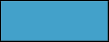 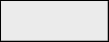 Este informe tiene como objetivo servir como una fuente de evidencia en un proceso de planificación en materia de enseñanza.  Los resultados se basan únicamente en las respuestas obtenidas en la evaluación de primavera de fin de año. Debido a que su hijo/a puede demostrar conocimientos y competencias de manera diferente en distintos entornos, es posible que los resultados de dominio estimados que se muestran aquí no representen completamente lo que su hijo/a sabe y puede hacer.Para obtener más información y recursos, visite https://dynamiclearningmaps.org/states.© The University of Kansas. Todos los derechos reservados. Solo con fines educativos. Queda prohibida su utilización con fines comerciales o de otro tipo sin autorización. “Dynamic Learning Maps” es una marca comercial de la Universidad de Kansas.	Página 3 de 4Niveles dominados este año		No hay evidencia de dominio para este Elemento Esencial		Elemento Esencial no evaluadoPara obtener más información y recursos, visite https://dynamiclearningmaps.org/states.	Página 4 de 4ÁreaElemento EsencialNivel de dominio estimadoNivel de dominio estimadoNivel de dominio estimadoNivel de dominio estimadoNivel de dominio estimadoÁreaElemento Esencial1(Precursor inicial)2(Precursor distal)3(Precursor proximal)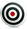 4(Objetivo)5(Sucesor)M.C1.3M.EE.HS.S.CP.1-5Ordenar objetos por parejas; comparar y contrastar objetosClasificar objetosReconocer resultados posibles e imposibles; explicar sucesos simplesDeterminar si dos sucesos son independientes o dependientesExplicar los sucesos compuestosM.C2.1M.EE.HS.G.CO.4-5Reconocer objetos iguales y diferentesBuscar la correspondencia entre formas bidimensionales y tridimensionales congruentesReconocer transformaciones y figuras congruentesIdentificar transformaciones y figuras congruentesUtilizar una secuencia de transformaciones para describir la congruenciaM.C3.1M.EE.HS.N.Q.1-3Decir el número de objetos de un conjunto sin necesidad de contarRedondear decimales a cualquier posiciónResolver problemas verbales con números racionalesDar respuestas numéricas con el número de decimales adecuado (precisión)Resolver problemas verbales en varios pasos con números racionalesM.C3.2M.EE.HS.S.ID.1-2Ordenar objetos; clasificar objetosConocer los gráficos de barras/imágenes/líneas y los gráficos circularesUtilizar gráficos de barras, líneas e imágenes, y gráficos circulares para responder preguntasRepresentar datos y leer gráficosUtilizar gráficos para hacer predicciones y sacar conclusionesÁreaElemento EsencialNivel de dominio estimadoNivel de dominio estimadoNivel de dominio estimadoNivel de dominio estimadoNivel de dominio estimadoÁreaElemento Esencial1(Precursor inicial)2(Precursor distal)3(Precursor proximal)4(Objetivo)5(Sucesor)M.C3.2M.EE.HS.S.ID.4Reconocer los atributos de un objetoClasificar objetosConocer el número de observaciones para un conjunto de datosCalcular la mediaCalcular la moda o la medianaM.C4.1M.EE.HS.A.CED.2-4Combinar y dividir conjuntosSeleccionar ecuaciones que impliquen diferentes operacionesResolver ecuaciones lineales que incluyan una variableResolver desigualdades lineales; representar soluciones de desigualdades en una recta numéricaExplicar las soluciones de las desigualdades que incluyen una variableM.C4.2M.EE.HS.A.REI.10-12Ordenar los objetos por parejas; ordenar los objetosExplicar las coordenadas x e y; explicar los pares de coordenadasReconocer la covariación y la tasa de variaciónInterpretar el significado de un punto en la línea de un gráficoResolver problemas del mundo real utilizando gráficas de funciones linealesM.C4.2M.EE.HS.F.BF.1Ordenar los objetos por parejas; ordenar los objetosExplicar las coordenadas x e y; explicar los pares de coordenadasConocer la covariación, la tasa de variación y los gráficos linealesRepresentar los problemas del mundo real en un gráficoResolver problemas del mundo real utilizando gráficas de funciones lineales